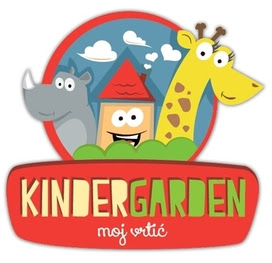 Сензорна табла – „Откривалица“Колико пута Вам се десило да за неку играчку дате велику количину новца, поклоните је детету, а оно се заигра са кутијом, етикетом, флашом, кључевима и сличним предметима који не спадају у категорију играчака? Стога, дошле смо на идеју да оно што је деци интересантно, објединимо у материјал за игру и учење. Зашто бисмо давали велике количине новца за индустријски произведене играчке када су свакодневни предмети који нас окружују,  уз мало времена, воље и маште, детету довољно?Ова играчака може се направити у виду кутије, табле или књиге.Могу се користити флаше, чиније, чепови, стари телефони, боце шампона, купки, крема, материјали од мајица, панталона, крпа, прекидачи, утичнице, браве, кључеви и мноштво других предмета који нам стоје у кући, а не користимо их. Посебно је интересантно што се на оваквим сензорним играчкама често нађу предмети који су деци иначе „забрањени“, те који тиме нарочито привлаче пажњу. Од флаша се могу направити цеви различитих боја кроз које деца могу провлачити чепове. Од материјала се може скројити и формирати размо воће и поврће као и башта, дрво, земља где ће деца имати прилику да „саде и беру“ плодове. Рајсфершлуси са старих сукњи, хаљина, панталона су деци веома интересантни. Деци је веома интересантна разноврсност коју овакве играчке нуде и, самим тим, не засите се у кратком року. Сензорна табла подстиче дете да учи, истражује, упознаје свет свим чулима.Оно што смо ми, васпитачи, запазили док су се деца играла овим играчкама је као велика пажња и посвећеност, нарочито код јасленог узраста - тачније, двогодишњаци су се садржајима сензорне табле играли знатно дуже него што иначе траје њихова заокупљеност другим играчкама. Деца су спретно и вешто манипулисала материјалима различите величине и текстуре и радовала се игри и откривању путем свих чула. Сматрамо да ручно израђене играчаке у кућним условима пружају могућности за богату игру, нова искустава са предметима и материјалима из свакодневне околине, те негују истраживачки карактер.                                                                        Марија Игњатовић, медицинска сестра – васпитач                                                                                                                          ППУ „КИНДЕРГАРДЕН“(У наставку странице су фотографије са примерима из конкретног вртића, које се могу убацити у текст, или испод текста да се „листају“)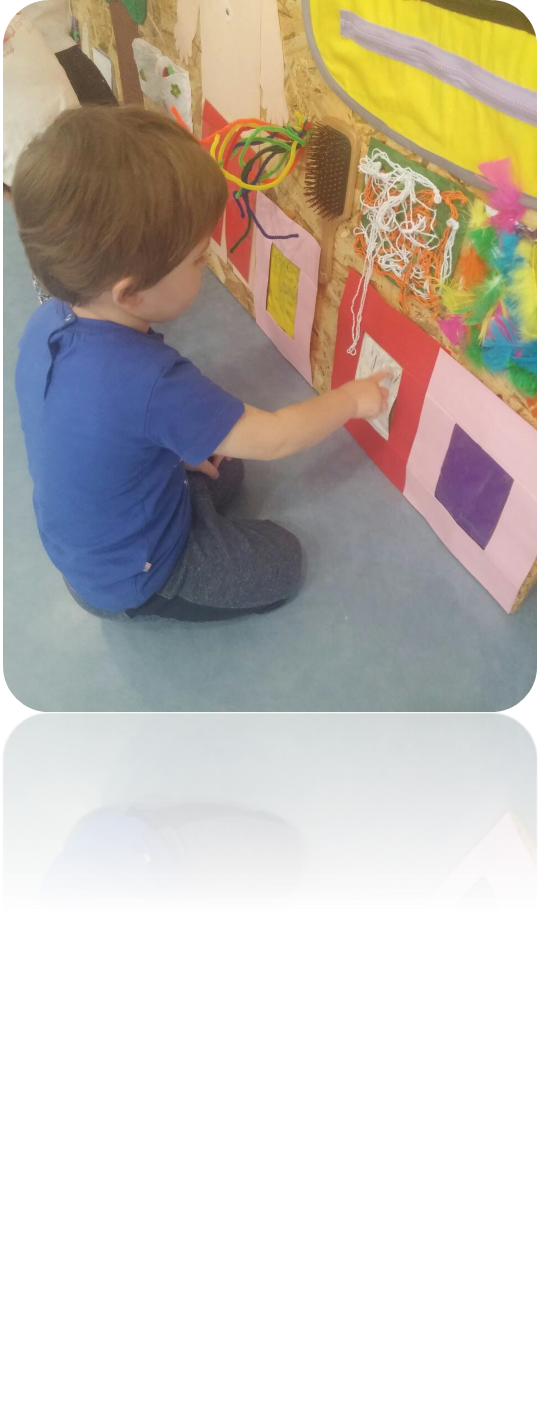 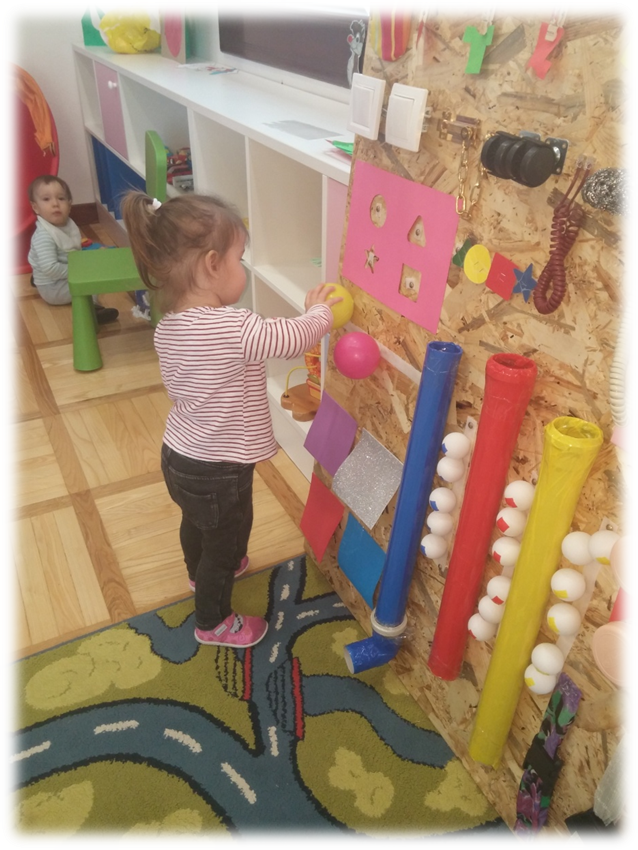 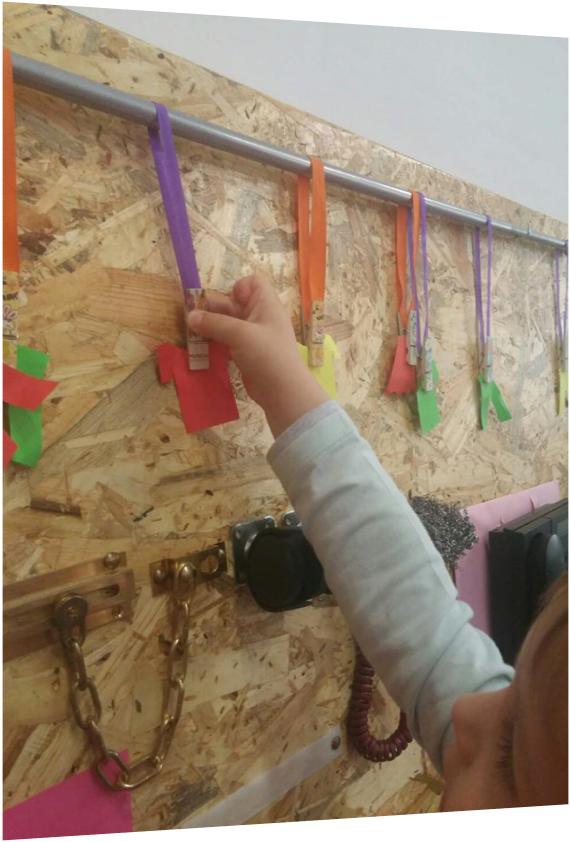 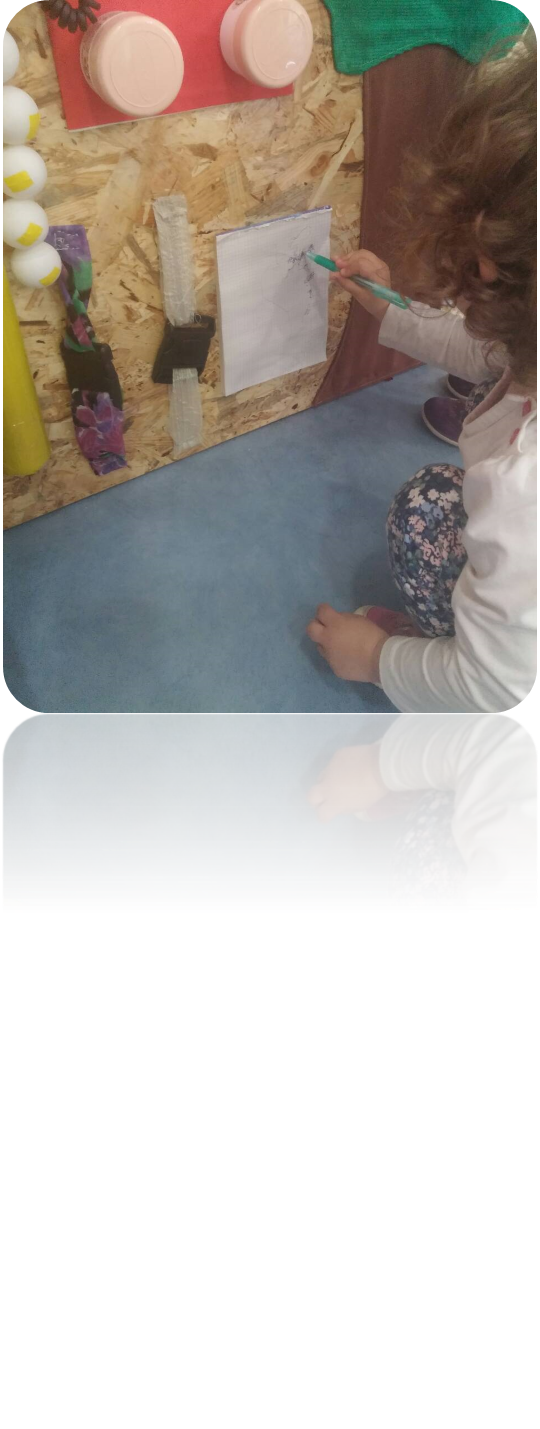 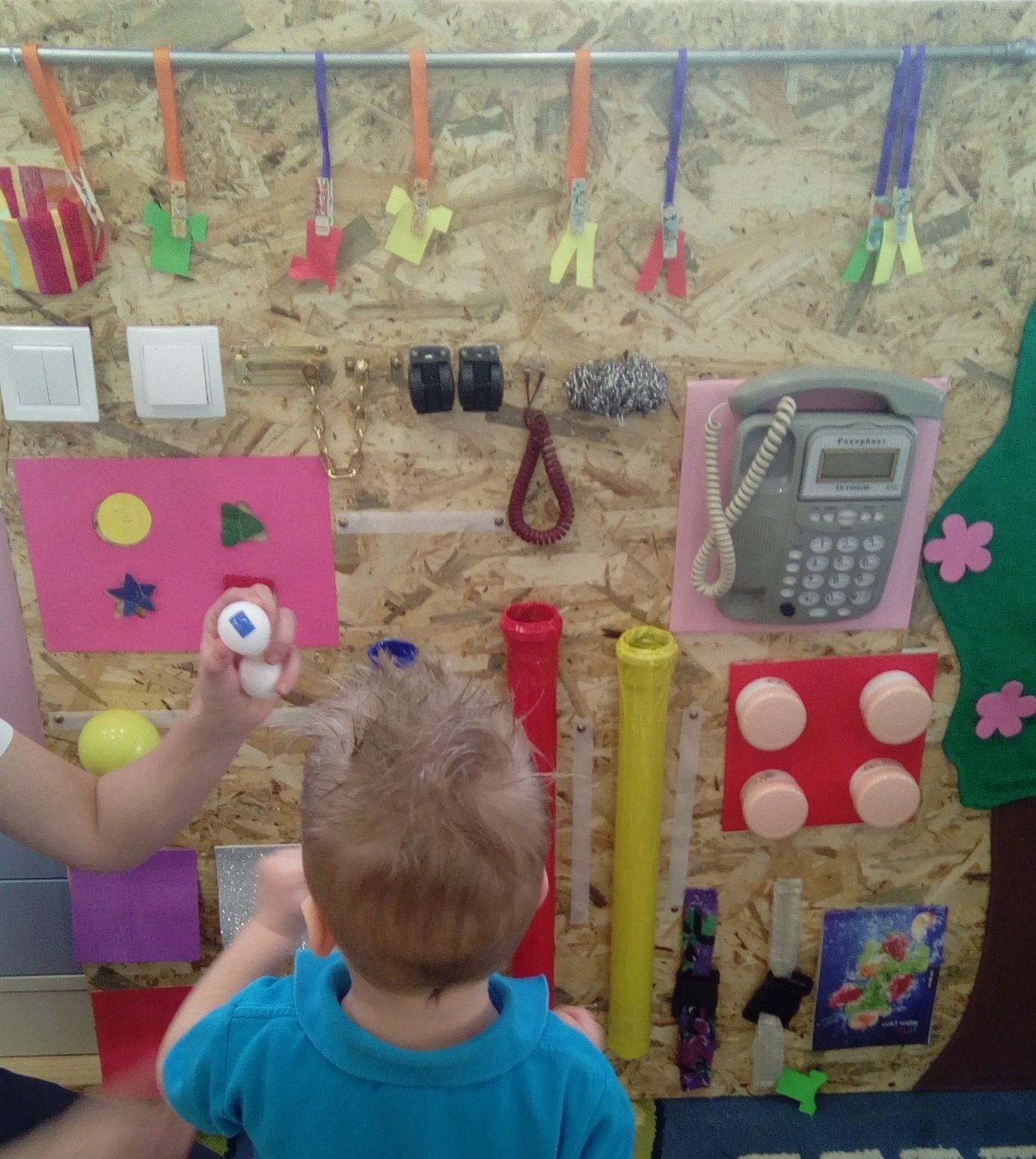 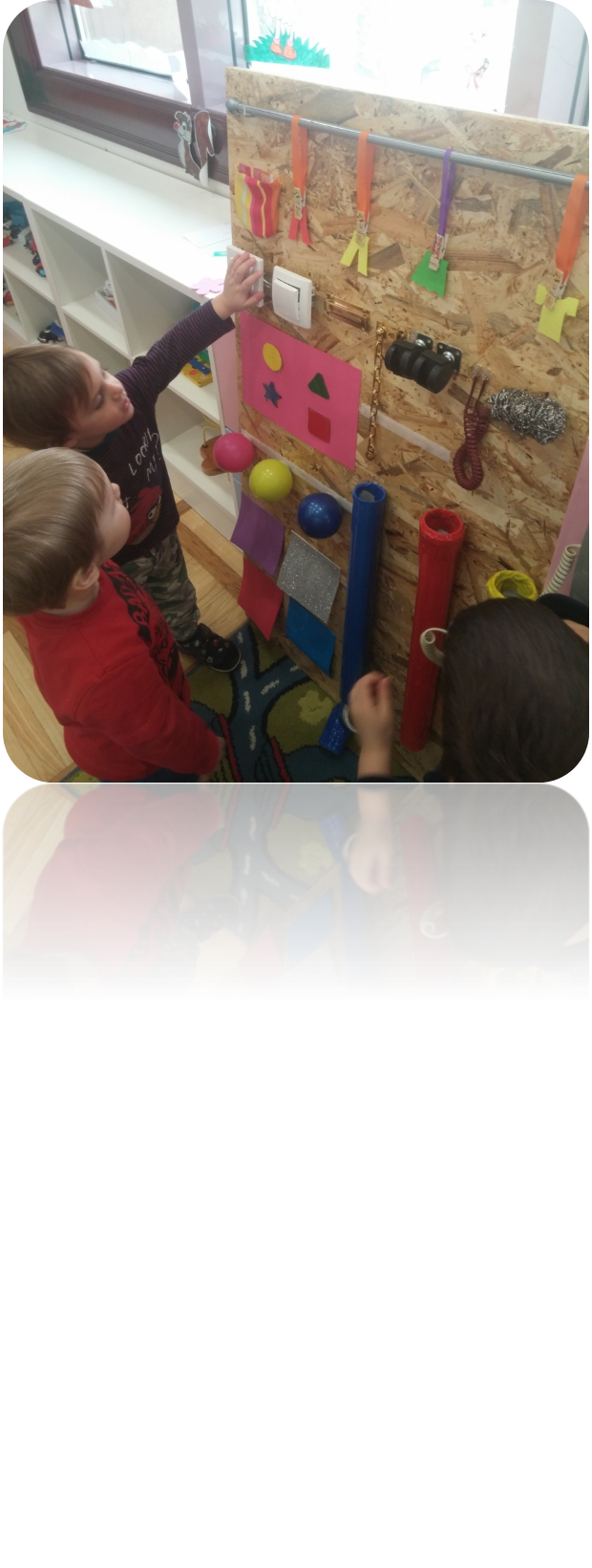 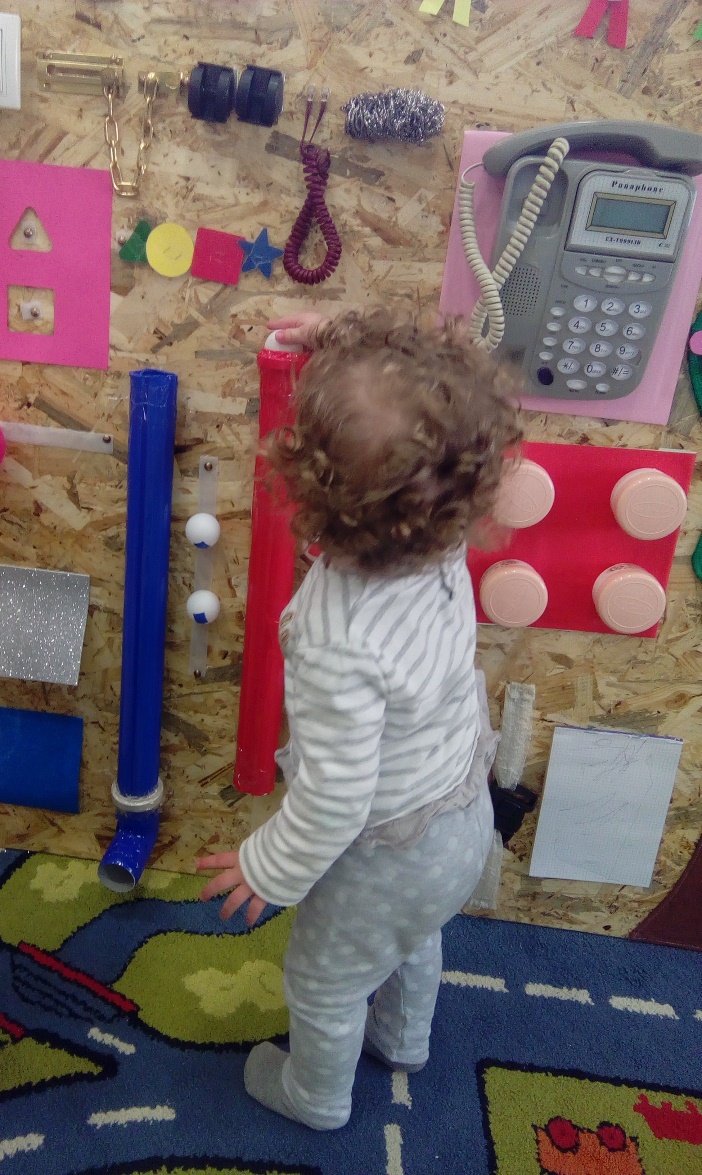 